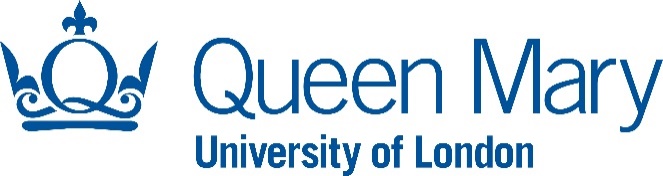 ITS Projects Gateway Review The purpose of this review is to assess the current status of the project, check viability of the Business Case and ensure all necessary artefacts (as determined by the project size) are complete in order to establish either readiness of the project to progress to the next gate, agree further actions, implement special measures or stop the project.   This paper may also be used as assurance by Project Boards.Project Name:Date:Project Rag Status: 		Red 		Amber	 	Green DeliverablesHave all project deliverables planned in the current gate been completed as defined?Yes No  Complete table belowRisksAre there any Red/Amber Risks? (from PPM Tool)No Yes  Complete table belowHave action plan/s for mitigation of all risks been agreed?No , action plan/s for mitigation of all risks must be agreedYes , proceed to next gateIssuesAre there any Issues? (from PPM Tool)No Yes  , complete table belowHave resolution actions for all issues been accepted?No , resolution actions for all issues must be acceptedYes , proceed to next gateViability of Business CaseIs the Business Case still viable? (Tick if yes.  If your answer is no to any of the 5 lines below, fill in the table below).Is the solution still viable (does the Business still need and support this)? Is the project going to deliver within agreed time? Is the project going to deliver within the approved budget? Is value for money still being achieved? Are the Benefits still going to be realised (are the benefits to be delivered by the project well understood and agreed with the stakeholders, is there an agreed benefits Realisation plan)? Artefacts listRecommendationPresent on Behalf of PMOPresent on behalf of  Service Transition & AcceptancePresent on behalf of Business SupportProject ManagerStageStage descriptionCurrent GateGateway 3 – Project Initiation Documentation (PID)The body of documents that make up the PID give solid foundations for the project and let the organisation gain an appreciation of the work that needs to be done before expending funds.Gateway 4 – Detailed DesignVarious design elements of the final solution are defined and documented which will enable the solution to be built, tested, delivered and run as business as usual. Gateway 5 – Build and TestThe gate at the end of the stage is to ensure the correct artefacts have been produced to assure the application or system has been created according to requirements and specification, and that it works according to expectations, without adversely impacting the live environment.Gateway 6 – TransitionTransition Stage is to prepare the system for the promotion of the developed application to the live environment. Gate 6 is the ‘Go/No Go’ gate for go-live.Gateway 7 – Early Life SupportRun the completed application in the live environment, supported by the support elements described in the Support Model.Gateway 8 - ClosureAssure that the artefacts required in order to close the project and ensure the benefits realisation plans are handed over to ensure they are owned going forward.What has not been deliveredReason for delay/non-deliveryCommentsRisk detail (as per the PPM Tool)Mitigating action to bring project back to greenCommentsIssue detail (as per the PPM Tool)Resolution actions taken to bring project back to greenCommentsBusiness Case viability issueActions taken to address thisCommentsGateArtefactNot requiredRequiredArtefact completed Comments3PID3Communications Plan3Service Impact & Requirements Form4Contract Information Sheet4Release & Deployment Plan4Test Strategy4Functional & Technical Requirements4Test Plan4Service Design Document4Service Level Agreement5Service Catalogue Specification5Test Completion Report6Early Life Support Plan6Support Model6Service Desk Scripts6Training Plan7Exit Criteria to move into business as usual8Project Closure Report8Lessons Learned ReportRecommendationTick CommentDate to reconvene for gateway reviewPass to next gateDo not pass to next gate, further actions required.Do not pass to next gate, implement special measures. Escalate to Project Board.  Do not pass to next gate, stop the project. Escalate to ITSB. 